به نام ایزد  دانا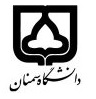 (کاربرگ طرح درس)                    تاریخ بهروز رسانی:   زمستان1398  دانشکده   هنر                                                                                      نیمسال دوم سال تحصیلی 99-98بودجهبندی درسمقطع: کارشناسیمقطع: کارشناسیمقطع: کارشناسیتعداد واحد: 2نظریتعداد واحد: 2نظریتاریخ ومبانی نظری مرمتتاریخ ومبانی نظری مرمتنام درسپیشنیازها و همنیازها: نداردپیشنیازها و همنیازها: نداردپیشنیازها و همنیازها: نداردپیشنیازها و همنیازها: نداردپیشنیازها و همنیازها: نداردThe history and theoretical restorationThe history and theoretical restorationنام درسشماره تلفن اتاق:شماره تلفن اتاق:شماره تلفن اتاق:شماره تلفن اتاق:مدرس: مرتضی فرح بخشمدرس: مرتضی فرح بخشمدرس: مرتضی فرح بخشمدرس: مرتضی فرح بخشمنزلگاه اینترنتی:منزلگاه اینترنتی:منزلگاه اینترنتی:منزلگاه اینترنتی:پست الکترونیکی: m_farah_b@yahoo.comپست الکترونیکی: m_farah_b@yahoo.comپست الکترونیکی: m_farah_b@yahoo.comپست الکترونیکی: m_farah_b@yahoo.comبرنامه تدریس در هفته و شماره کلاس: دوشنبه ، 14-16برنامه تدریس در هفته و شماره کلاس: دوشنبه ، 14-16برنامه تدریس در هفته و شماره کلاس: دوشنبه ، 14-16برنامه تدریس در هفته و شماره کلاس: دوشنبه ، 14-16برنامه تدریس در هفته و شماره کلاس: دوشنبه ، 14-16برنامه تدریس در هفته و شماره کلاس: دوشنبه ، 14-16برنامه تدریس در هفته و شماره کلاس: دوشنبه ، 14-16برنامه تدریس در هفته و شماره کلاس: دوشنبه ، 14-16اهداف درس:آشنایی با تاریخ، علم حفاظت، منشورها و اصول مرمت و حفاظت در سطح ملی و بین المللیاهداف درس:آشنایی با تاریخ، علم حفاظت، منشورها و اصول مرمت و حفاظت در سطح ملی و بین المللیاهداف درس:آشنایی با تاریخ، علم حفاظت، منشورها و اصول مرمت و حفاظت در سطح ملی و بین المللیاهداف درس:آشنایی با تاریخ، علم حفاظت، منشورها و اصول مرمت و حفاظت در سطح ملی و بین المللیاهداف درس:آشنایی با تاریخ، علم حفاظت، منشورها و اصول مرمت و حفاظت در سطح ملی و بین المللیاهداف درس:آشنایی با تاریخ، علم حفاظت، منشورها و اصول مرمت و حفاظت در سطح ملی و بین المللیاهداف درس:آشنایی با تاریخ، علم حفاظت، منشورها و اصول مرمت و حفاظت در سطح ملی و بین المللیاهداف درس:آشنایی با تاریخ، علم حفاظت، منشورها و اصول مرمت و حفاظت در سطح ملی و بین المللیامکانات آموزشی مورد نیاز: سمعی بصریامکانات آموزشی مورد نیاز: سمعی بصریامکانات آموزشی مورد نیاز: سمعی بصریامکانات آموزشی مورد نیاز: سمعی بصریامکانات آموزشی مورد نیاز: سمعی بصریامکانات آموزشی مورد نیاز: سمعی بصریامکانات آموزشی مورد نیاز: سمعی بصریامکانات آموزشی مورد نیاز: سمعی بصریامتحان پایانترمامتحان میانترمارزشیابی مستمر(کوئیز)ارزشیابی مستمر(کوئیز)فعالیتهای کلاسی و آموزشیفعالیتهای کلاسی و آموزشینحوه ارزشیابینحوه ارزشیابی502010102020درصد نمرهدرصد نمرهکتاب تاریخ حفاظت معماری ( طالبیان-بهاری) * جزوه درسی دکتر حناچی دانشگاه تهران * کتاب رهنمودهای مدیریت برای محوطه های میراث فرهنگی * کتاب مرمت شهری *کتاب تاریخ حفاظت معماری ( طالبیان-بهاری) * جزوه درسی دکتر حناچی دانشگاه تهران * کتاب رهنمودهای مدیریت برای محوطه های میراث فرهنگی * کتاب مرمت شهری *کتاب تاریخ حفاظت معماری ( طالبیان-بهاری) * جزوه درسی دکتر حناچی دانشگاه تهران * کتاب رهنمودهای مدیریت برای محوطه های میراث فرهنگی * کتاب مرمت شهری *کتاب تاریخ حفاظت معماری ( طالبیان-بهاری) * جزوه درسی دکتر حناچی دانشگاه تهران * کتاب رهنمودهای مدیریت برای محوطه های میراث فرهنگی * کتاب مرمت شهری *کتاب تاریخ حفاظت معماری ( طالبیان-بهاری) * جزوه درسی دکتر حناچی دانشگاه تهران * کتاب رهنمودهای مدیریت برای محوطه های میراث فرهنگی * کتاب مرمت شهری *کتاب تاریخ حفاظت معماری ( طالبیان-بهاری) * جزوه درسی دکتر حناچی دانشگاه تهران * کتاب رهنمودهای مدیریت برای محوطه های میراث فرهنگی * کتاب مرمت شهری *منابع و مآخذ درسمنابع و مآخذ درستوضیحاتمبحثشماره هفته آموزشیآشنایی با روند شکل گیری سازمان ملل ،یونسکو- شکل گیری ایکوموس – 1آشنایی با مفاهیم :خاطره، مکان، فضا، هویت، تمدن و...2تعریف میراث فرهنگی از منظر اسلام و غرب- تعریف بنای تاریخی، محوطه 3بررسی مفهوم ارزش ها و اصالت4مفهوم و اصول حفاظت5مفهوم و اصول حفاظت6مفاهیم مرمت، تعمیر ف نگهداری7مفهوم بازسازی – حمایت- انواع استحکام بخشی8معرفی شخصیت های موثر بر علم حفاظت( جان راسکین و...)9معرفی شخصیت های موثر بر علم حفاظت( وینکلمن و...)10معرفی شخصیت های موثر بر علم حفاظت( براندی و....)11بررسی مرمت در دوره های تاریخی مختلف12بررسی منشور آتن13بررسی منشور ونیز14معرفی کنوانسیون حفظ میراث طبیعی و فرهنگی- میراث جهانی15بررسی میراث ناملموس16